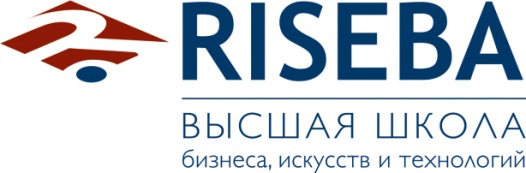 Профессиональной бакалаврской учебной программы«Название программы»БАКАЛАВРСКАЯ РАБОТАНазвание на латышском языкеНазвание на русском языкеРига, 2016АвторстудентMāris MuižnieksНаучный руководительDr.chem., доцентIlmārs KreitussДиректор программыMg.oec., лекторNadežda Rika